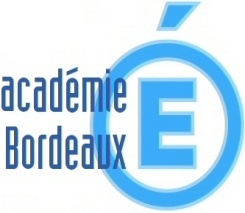 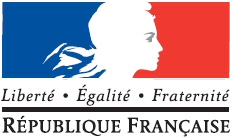 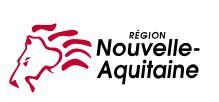 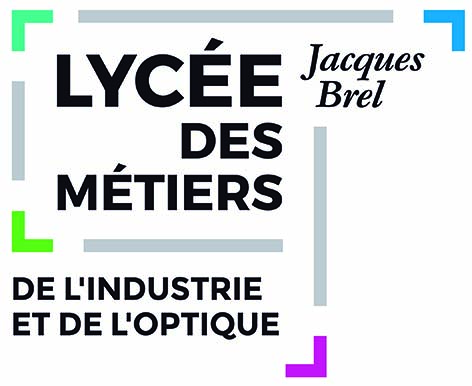 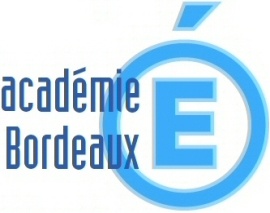 	Objet : Découverte des Formations Professionnelles du LycéeMesdames, Messieurs les Chefs d’Etablissement,Dans le cadre des actions d’orientation des élèves de troisième, le Lycée Jacques BREL propose des Mini-Stages de découverte de ses formations :           du Lundi 21 Janvier au Vendredi 17 Mai 2019Les élèves seront accueillis par demi-journée pour la découverte d’une formation. Plusieurs formations peuvent être demandées. Il est possible de déjeuner le midi.Procédure : Vous devez vous inscrire en ligne sur le site du lycée Jacques BREL http://lycee-jacques-brel-lormont.fr.  Vous recevrez ensuite par e-mail la(es) date(s) d’accueil notée(s) sur la convention à remettre aux élèves.  Les conventions contiennent également des consignes qui doivent être suivies.  L’exemplaire de convention pour le Lycée, complété et signé sera ramené par les Elèves le jour du stage.											        Meilleurs Vœux pour 2019     						                                                                           Très cordialement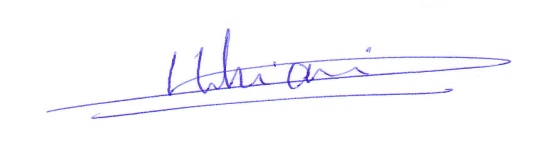 										                   Julie KHIARIFilièresDiplômes préparés au Lycée des Métiers Jacques BRELGÉNIEÉLECTRIQUECAP  P.R.O.E. : Préparation et Réalisation d’Ouvrages ElectriquesGÉNIEÉLECTRIQUEBac Pro  M.EL.E.C. :   Métiers de  l’ELectricité  et de ses  Environnements  Connectés           Au choix : option  Marine Nationale    ou   sans option  (Civil)GÉNIEÉLECTRIQUEBac Pro S.N. :   Systèmes  Numériques,  avec 2 Champs Professionnels  à choisir en cours de                           la formation :                              ARED   :   Audiovisuel, Réseaux et Equipements Domestiques.                              SSIHT :   Sureté et Sécurité des Infrastructures de l'Habitat et du Tertiaire.          +  Au choix : option  Armée de Terre    ou    sans option  (Civil)GÉNIEMÉCANIQUEBac Pro M.E.I. : Maintenance des Equipements Industriels.         Au choix :    option   Marine Nationale   ou     option    Armée de Terre                        ou   sans option  (Civil)MEDICO-SOCIALBac Pro  Optique Lunetterie   (Formation  Initiale   ou  Formation  en  Apprentissage)